№15 «Жидек» мектепке дейінгі ұйымыДошкольная организация №15 «Жидек»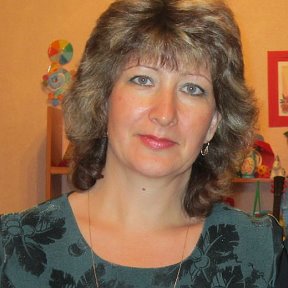 Конспект интегрированного занятия в средней группеТема: «В поисках волшебной шкатулки»Разработала: воспитатель Кравченко Н.Н.Цель:                                                                                                                                                                            1. Доставить детям радость и удовольствие от игр развивающей направленности. 
2. Поддерживать интерес к интеллектуальной деятельности, желание играть, проявляя настойчивость, целеустремленность, взаимопомощь.
3. Закрепить знания полученные ранее. 
Задачи: 
-Уточнить представления о счете (в пределах 5) .
-Закреплять представления о деревьях, насекомых, птицах. 
-Упражнять в умении подбирать слова, противоположные по значению. 
-Упражнять в умении самостоятельно конструировать из бумаги несложную поделку.             -Продолжать развивать логическое мышление, внимание, речь, ориентировку в пространстве. 
-Воспитывать самостоятельность, умение работать в коллективе. Ход занятия                                                                                                                                                                Круг радости «Улыбка» (эмоциональный настрой).                                                                      «Собрались все дети в круг                                                                                                                  Я твой друг и ты мой друг.                                                                                                                      Крепко за руки возьмёмся                                                                                                                                                                  И друг другу улыбнёмся"                                                                                                               Воспитатель: Я улыбнусь вам, а вы улыбнитесь друг другу. Ну вот, у всех хорошее настроение.                                                                                                                                               В группе висит воздушный шар, а к ниточке привязан конверт.
Воспитатель: – Ребята, посмотрите, сегодня к нам в группу влетел шарик, а к нему привязан какой-то странный конверт, на нем ничего не написано.
Давайте откроем конверт и посмотрим, что там? (воспитатель открывает конверт, в конверте лежат разрезные картинки и письмо).                                                               Воспитатель: – В конверте лежат разрезные картинки, давайте мы их соберем, и тогда, может быть, узнаем от кого оно. (Дети собирают картинки, на картинках изображен волшебник).                                                                                                                    Воспитатель: – Все ясно, значит, письмо нам прислал Волшебник. Теперь мы можем с вами его прочесть.                                                                                                           Воспитатель читает письмо: «Здравствуйте, дорогие ребята! Совсем немного осталось до теплого жаркого лета, которое вы с нетерпением все ждете. Правильно?!  И сегодня, я приготовил для вас сюрприз, вы сможете его найти, если пройдете все испытания. Задания будут сложными, но интересными; выполнив их, вы узнаете, где лежит клад. Вы готовы к путешествию? Тогда удачи. Даю подсказку:                                                                           «Шарики лежат в лукошке,
А лукошко на окошке».
(Дети находят корзину с пластмассовыми шариками, на каждом шарике цифра; а звездочки с цифрами, соответствующими цифрам на шарах заранее расположены по всей группе, за каждой звездочкой закреплено задание, которое надо выполнить. По ходу всего путешествия ребята достают шарики из корзинки, находят в группе звездочку с цифрой и выполняют задания).                                                                                                           Воспитатель: Давайте посчитаем сколько же заданий нам нужно выполнить? (Дети считают шарики в корзинке на русском, казахском и английском языках, и в обратном порядке).                                                                                                                          Воспитатель: Волшебник взмахнул своей волшебной палочкой и разбросал звездочки с заданиями по всей группе. Где же звездочка с первым заданием? (Дети ищут звездочку и называют её местонахождения)                                                                                                                     Задание №1 – игра «Всезнайка»                                                                                                   Воспитатель: Отгадайте загадку:                                                                                                   «Русская красавица стоит на поляне.                                                                                                   В зеленой кофточке, в белом сарафане» (береза)                                                                                        - Правильно (показывает карточку). А теперь назовите мне, какие вы знаете деревья? (Дети перечисляют: дуб, тополь, клен, осина, черемуха, ель и т.д.)                                              - Молодцы, слушайте вторую загадку:                                                                                                           «В луговой траве стрекочет,                                                                                                                                       В руки к нам идти не хочет.                                                                                                                      Скачет он на длинных ножках                                                                                                                 Через луг, через дорожки» (кузнечик)                                                                                                               - Верно (показывает картинку). Назовите насекомых, которых вы знаете? (Дети перечисляют: комар, муха, оса, пчела, стрекоза, бабочка, жуки, пауки и т.д.)                           - Третья загадка:                                                                                                                                                      «Я весь день ловлю жучков.                                                                                                       Уплетаю червячков,                                                                                                                                                     В теплый край я не летаю.                                                                                                            Здесь, под крышей обитаю.                                                                                                            Чик-чирик! Не робей!                                                                                                                        Я бывалый…» (Воробей!)                                                                                                                        - Верно (показывает картинку). Назовите, пожалуйста, известных вам птиц? (Дети перечисляют: ласточка, грач, скворец, орел, соловей, голубь и т.д.)                                      Задание №2   Воспитатель: А во втором задании, волшебник хочет проверить как вы знаете сказки. Я буду называть вам отдельные слова, а вы должны догадаться, какая это сказка. Готовы?                                                                                                                                                      А) Тыква, карета, туфелька, принц, бал («Золушка»);                                                                 Б) Дед, сани, рыба, лиса, волк, прорубь («Лисичка-сестричка и серый волк»);                                                                    В) Ниф-Ниф, Наф-Наф, Нуф-Нуф, волк («Три поросенка»);                                                                                                  Г) Болото, стрела, царевич («Царевна-лягушка»);                                                                                                            Д) Избушка, коза, козлятки, волк («Волк и семеро козлят»);                                                                                                    Е) Зайчик, лиса, выгнала, петушок («Заюшкина избушка»).                                                                                Ж) волк, бабушка, дровосеки («Красная шапочка»)                                                                      Задание №3   Дидактическая игра “Четвертый лишний”                                                                      Дети на картинке находят лишний предмет и излагают объяснение.                                        Физминутка                                                                                                                                         Воспитатель: А сейчас мы немного отдохнём и поиграем в игру «Повертелись, покружились и во что-то превратились». (Воспитатель называет какой-либо предмет, а дети должны его изобразить).                                                                                                                                                              Задание №4                                                                                                                               Воспитатель: Я буду называть слова, а вы будете подбирать слова, противоположные по значению. Например, этот мяч большой, а этот, наоборот, какой? (дети: маленький).             Подушка мягкая, а доска (твёрдая);                                                                                                         Летом на улице жара, а зимой (холод);
Камень тяжёлый, а пёрышко (лёгкое);
Днём на улице светло, а ночью (темно);                                                                                                             На кровать нужно ложиться, а с кровати нужно (вставать);
Этот сапог грязный, а этот (чистый)
Человек может быть добрым, а может быть (злым).                                                               Задание №5 Дидактическая игра «Что было, если бы...?»                                                   «Что было, если бы не было воды?»                                                                                            Что было, если бы исчезли птицы?»                                                                                                Что было, если бы не было солнца?»                                                                                                Что было, если бы вдруг исчезли все книги...?»                                                                               Что было, если бы все люди стали ходить на руках, вверх ногами?»                                        Что было, если бы вдруг погасло электричество во всем городе?»                        Воспитатель: Ну вот, ребята, вы справились со всеми заданиями волшебника. Но где же обещанный сюрприз?                                                                                                                Оказывается, сюрприз может появиться если взмахнуть волшебной палочкой и произнести заклинание. Но Волшебник нам не оставил своей волшебной палочки. Что же нам делать? (Ответы детей).                                                                                          Воспитатель: - А, давайте мы сами смастерим волшебную палочку.                                      Воспитатель показывает детям как можно из двух листов бумаги А4 сконструировать волшебную палочку. Приглашает детей к самостоятельному конструированию.             После того, как у детей будут готовы волшебные палочки, воспитатель просит направить палочки на корзинку, которую оставил Волшебник и произнести слова-заклинание:           «В руки палочку возьму, волшебство я призову, 
Чудо в гости к нам приди, и сюрприз нам принеси».Воспитатель достаёт из корзинки шкатулку, в которой находятся смайлики-наклейки для каждого ребёнка. Благодарит детей за активную работу на занятии, раздаёт каждому смайлик и предлагает наклеить смайлик на волшебную палочку.